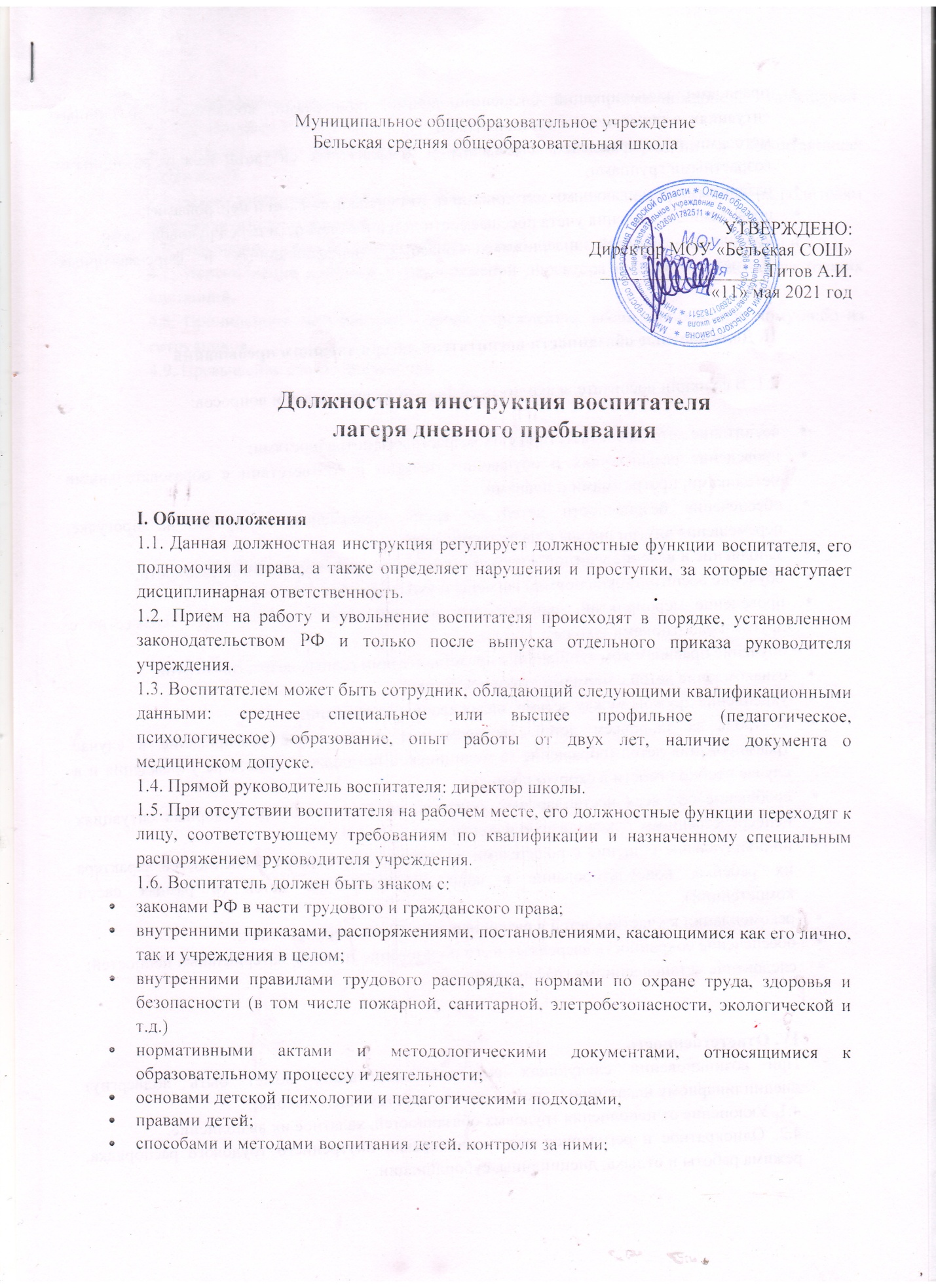 Должностная инструкция воспитателя лагеря дневного пребыванияІ. Общие положения1.1. Данная должностная инструкция регулирует должностные функции воспитателя, его полномочия и права, а также определяет нарушения и проступки, за которые наступает дисциплинарная ответственность.1.2. Прием на работу и увольнение воспитателя происходят в порядке, установленном законодательством РФ и только после выпуска отдельного приказа руководителя учреждения.1.3. Воспитателем может быть сотрудник, обладающий следующими квалификационными данными: среднее специальное или высшее профильное (педагогическое, психологическое) образование, опыт работы от двух лет, наличие документа о медицинском допуске.1.4. Прямой руководитель воспитателя: директор школы.1.5. При отсутствии воспитателя на рабочем месте, его должностные функции переходят к лицу, соответствующему требованиям по квалификации и назначенному специальным распоряжением руководителя учреждения.1.6. Воспитатель должен быть знаком с:законами РФ в части трудового и гражданского права;внутренними приказами, распоряжениями, постановлениями, касающимися как его лично, так и учреждения в целом;внутренними правилами трудового распорядка, нормами по охране труда, здоровья и безопасности (в том числе пожарной, санитарной, элетробезопасности, экологической и т.д.)нормативными актами и методологическими документами, относящимися к образовательному процессу и деятельности;основами детской психологии и педагогическими подходами,правами детей;способами и методами воспитания детей, контроля за ними;правилами коммуникаций с воспитанниками, родителями, коллегами в различных ситуациях, а также педагогической этикой;методами предупреждения и разрешения конфликтных ситуаций между различными возрастными группами;различными развивающими методиками (в том числе игровыми и неигровыми);правилами составления учета посещаемости детей и отчетности перед руководством;правилами действий в сложных, опасных, непредвиденных и форс-мажорных обстоятельствах.ІІ. Должностные обязанности воспитателя лагеря дневного пребывания2.1. В функции воспитателя входит решение следующих задач и вопросов:воспитание детей в соответствии с их возрастными потребностями;проведение развивающих и обучающих занятий в соответствии с образовательными методиками, программами и планами,обеспечение безопасности детей во время нахождения в группе, на прогулке, перемещения внутри школы и на ее территории;заполнение и ведение учетной документации: в том числе журнала посещаемости;обучение воспитанников нормам гигиены и ухода за собой,проведение мероприятий, направленных на укрепление здоровья детей (совместно с другими работниками школы);обучение правилам коммуникаций с представителями разных возрастных групп;ознакомление детей с нормами этики и эстетики;укрепление дружбы между детьми, налаживанию отношений;контроль за здоровьем детей, своевременное и грамотное реагирование в случае травмирования детей (обращение за медицинской помощью к медсестре учреждения и в случае необходимости в скорую помощь);сообщение обо всех нестандартных, опасных, критических, форс-мажорных ситуациях непосредственному руководителю и коллегам;индивидуальное общение с родителями на предмет обсуждения особенностей характера их ребенка, консультирование в вопросах воспитания детей (в рамках своей компетенции);рекомендации к участию детей в различных конкурсах, мероприятиях;обеспечение сохранность вверенных в его пользование товарно-материальных ценностей;следование установленному графику работы;ІV. ОтветственностьПри возникновении следующих ситуаций воспитатель может быть подвергнут дисциплинарному наказанию (строго в рамках действующего закона):4.1. Уклонение от исполнения трудовых обязанностей, халатное их выполнение.4.2. Однократное и регулярное нарушение правил внутреннего трудового распорядка, режима работы и отдыха, дисциплины, субординации.4.3. Пренебрежение к нормам безопасности (противопожарной, санитарной, электробезопасности и т.д.).4.4. Разглашение закрытой и конфиденциальной информации о воспитанниках учреждения.4.5. Предоставление недостоверных или заведомо ложных сведений о детях их родителям и администрации заведения;4.6. Нарушение норм общения (грубость, использование ненормативной лексики и т.п.).4.7. Неисполнение приказов и распоряжений директора школы, а также вышестоящих инстанций.4.8. Причинением материального урона учреждению, воспитанникам или кому-либо из сотрудников.4.9. Превышение своих полномочий;С инструкцией ознакомлен(на):
Стрелкова Т.А.   –  начальник летнего оздоровительного лагеряЕвдокименкова С.А. – заместитель начальника лагеря Жарова М.В. – музыкальный руководитель Акулов Г.Н. -  руководитель спортивно-оздоровительной работыЗанкова Е.В.    – воспитатель Богданова Т.С.   – воспитатель Шуралёва Т.А.   – воспитатель          Павлова С.А. – воспитатель   Молодцова Г.С.– воспитатель  Иванова Е.Ю.  -  воспитатель  Ходченкова С.А. -  воспитательМоисеева С.А.- воспитатель        Богданова Т.А. – воспитательТитенкова Г.В. – воспитательВасюрина С.В. – воспитательТрошкина Г.П. – воспитательФилипченкова С.В. – воспитательАндреева О.В. – воспитатель